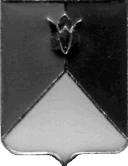 РОССИЙСКАЯ ФЕДЕРАЦИЯАДМИНИСТРАЦИЯ КУНАШАКСКОГО МУНИЦИПАЛЬНОГО РАЙОНАЧЕЛЯБИНСКОЙ ОБЛАСТИП О С Т А Н О В Л Е Н И Еот_22.07._2015 г.   № _1378_Об отмене постановления  № 1299 от 13.07. 2015 г. «Об  утверждении проекта планировки территории совмещенного с проектом межевания линейного объекта «Городские районные оптические опорные сети». Челябинский филиал». На участке: «ПУ Кунашак, ул. Ленина, 11-УД  Муслюмово, БК АМС ОАО «РТК»- в границах Кунашакского и Муслюмовского сельских поселений  Кунашакского района Челябинской области».     В соответствии с Федеральным законом от 06.10.2003 г. № 131-Ф «Об общих принципах организации местного самоуправления в Российской Федерации», Уставом Кунашакского муниципального районаП О С Т А Н О В Л Я Ю:     1. Отменить постановление № 1299 от 13.07. 2015 г. «Об утверждении   проекта планировки территории совмещенного с проектом межевания линейного объекта «Городские районные оптические опорные сети».Челябинский филиал». На участке: «ПУ Кунашак, ул. Ленина, 11-УД  Муслюмово, БК АМС ОАО «РТК»  в границах Кунашакского и Муслюмовского сельских поселений Кунашакского района, Челябинской области».    2. Опубликовать настоящее постановление в газете «Кунашакские вести» и разместить его на официальном  сайте Кунашакского муниципального района  в сети «Интернет».    3. Контроль  исполнения  настоящего постановления оставляю за собой.Исполняющий обязанностиГлавы   администрации  района                                                         Р.Г. Галеев